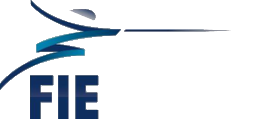 Stanislav Pozdnyakov (RUS)Stanislav Pozdnyakov graduated from the Novosibirsk State Pedagogical University.He merited Master of Sports of the Russian Federation (1996).He was a member of the Russian national team since 1992 to 2008. He was:Olympic Games champion in 1992, 1996 and in 2000 in team events. Olympic champion in 1996 in individual event. World champion in 1997, 2001, 2002, 2006, 2007 in individual events. World champion in 1994, 2001, 2002, 2003, 2005 in team events. European champion in 1994, 2001, 2002, 2003, 2004 in individual events. European champion in 2000, 2001, 2002, 2003, 2004, 2005, 2007, 2008 in team events. World Cup winner in 1994, 1995, 1996, 1999, 2000, 2002.He was Vice-president of the European Fencing Confederation 2009-2013.He is:First vice-president of the Russian Fencing Federation since 2009.Honorary Member of the Russian Fencing Federation.A member of the FIE Executive Committee and the FIE Executive Committee representative in the FIE Coaches Council since 2012.Since 2016, he is the President of the European Fencing Confederation.